4 czerwca 2020   klasa 6bTemat: Punkty w układzie współrzędnych.Cele lekcji:Uczeń:- wie co to jest i do czego służy prostokątny układ współrzędnych oraz jakie są praktyczne jego zastosowania - potrafi narysować prostokątny układ współrzędnych na płaszczyźnie; - umie nazwać oś poziomą i pionową układu współrzędnych; - posługuje się nazwami: współrzędne punktu lub odcięta i rzędna punktu;- umie odczytać współrzędne zaznaczonego punktu; - potrafi zaznaczyć punkt o podanych współrzędnych.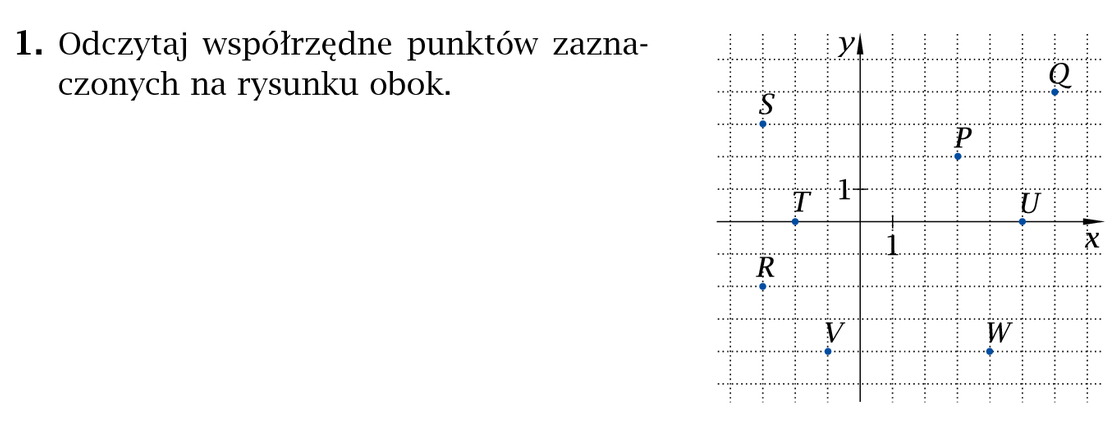 Proszę wykonać poniższe zadania: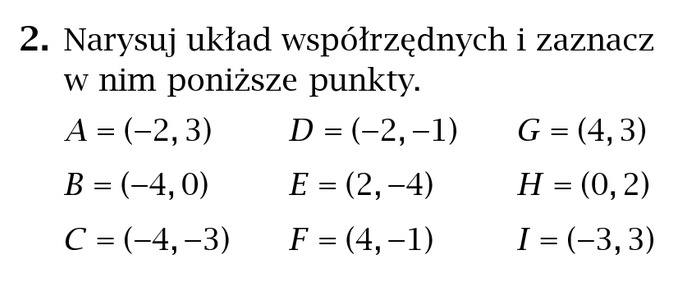 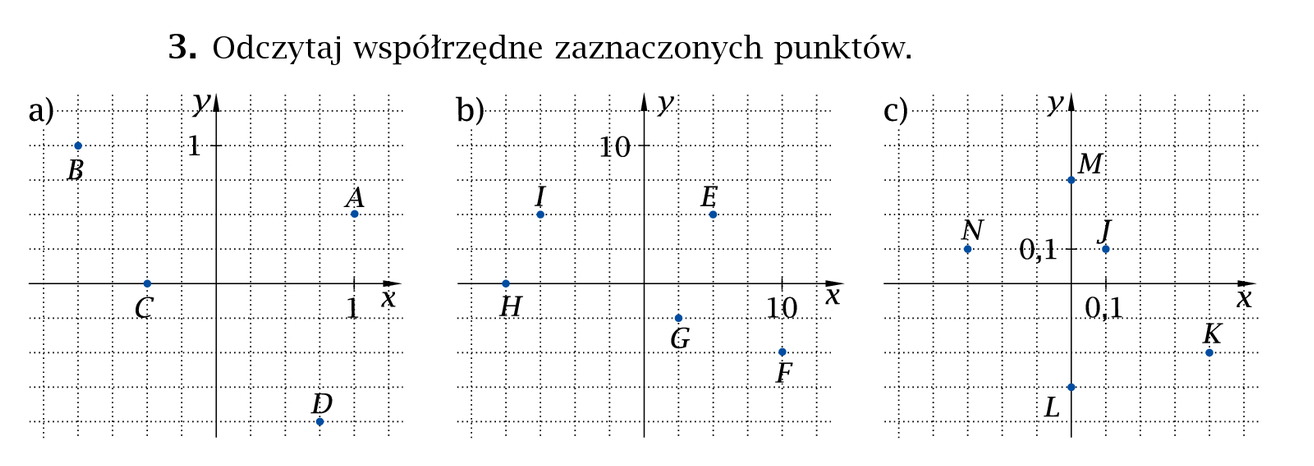 